附件1电子发票打印流程   电子发票打印流程如下：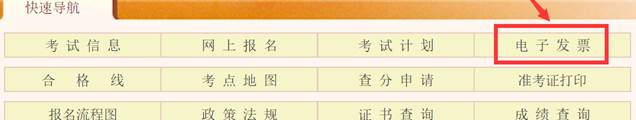    1.登录四川省人力资源和社会保障厅官网（rst.sc.gov.cn）“人事考试”专栏专栏，点击“电子发票”。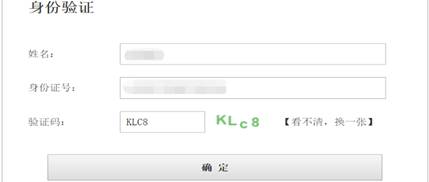 2.进行身份验证。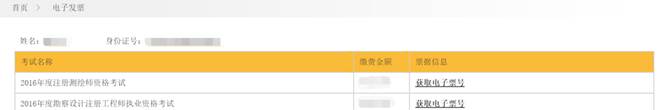    3.根据考试项目，点击“获取电子票号”。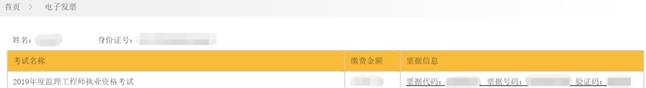    4.获取到票据信息后，将显示：   5.点击票据信息下方链接，弹至四川省财政电子票据公共服务平台（http://czt.sc.gov.cn/pjfw/html/index.html），按界面提示操作，填写对应的信息，即可获取您的电子发票。
附件2考区人事考试机构咨询电话资格核验部门咨询电话省直属028-86740101028-86522667成都市028-12333028-61883877自贡市0813-23095490813-2208441攀枝花市0812-33250080812-3344052泸州市0830-27398620830-3118352德阳市0838-22224980838-2504667绵阳市0816-22648250816-2785287广元市0839-33081050839-3270265遂宁市0825-58660160825-2315703内江市0832-20388620832-5869859乐山市0833-24315100833-2480983南充市0817-28104270817-2800807达州市0818-25369850818-21234990818-2103818巴中市0827-52616280827-2223622广安市0826-23999200826-2330389宜宾市0831-82477330831-82477220831-8202445雅安市0835-22322510835-2615464阿坝州0837-28252530837-2821460甘孜州0836-28352810836-2813097凉山州0834-21932620834-21624490834-6994130眉山市028-38197202028-38173715资阳市028-26110985028-26110662